РОССИЙСКАЯ ФЕДЕРАЦИЯ                                                   Ивановская область                    Администрация  Шуйского муниципального района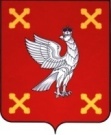 ПОСТАНОВЛЕНИЕот  16.10.2017 № 728-п
г. Шуя О подготовке проекта внесения изменений в генеральный план Введенского сельского поселения  В соответствии с главой 3 Градостроительного кодекса Российской Федерации, Земельным кодексом  Российской Федерации, Федеральным законом  от 06.10.2003 № 131-ФЗ «Об общих принципах организации местного самоуправления в Российской Федерации», Законом Ивановской области от 07.07.2016 № 54-ОЗ «О внесении изменения в статью 2 Закона Ивановской области «О закреплении отдельных вопросов местного значения за сельскими поселениями Ивановской области»,  Уставом Шуйского муниципального района, с учетом п. 2 протокола заседания комиссии по землепользованию и застройке Шуйского муниципального района от 13.10.2017 № 34, в связи с необходимостью приведения генерального плана Введенского сельского поселения в соответствии с действующим законодательством, а также в целях образования дополнительных земельных участков для индивидуального жилищного строительства, в том числе для предоставления семьям, имеющим трех и более детей, проживающим на территории Шуйского муниципального района,  Администрация Шуйского муниципального района постановляет:  1. Отделу муниципального хозяйства и градостроительной деятельности Администрации Шуйского муниципального района подготовить проект внесения изменений в генеральный план  Введенского сельского поселения (документ территориального планирования), утвержденного решением Совета Введенского сельского поселения Шуйского муниципального района Ивановской области от 30.12.2013 № 60 «Об утверждении генерального плана Введенского сельского поселения». 2. Контроль за исполнением настоящего постановления возложить на заместителя главы администрации Николаенко В.В.3. Постановление вступает в силу с момента его подписания.Глава Шуйского муниципального района                                  С.А.Бабанов